«Мультфильмов яркий хоровод» -путешествие по произведениям и мультфильмам детских писателей; «Новые встречи со старыми сказками» - литературный час по творчеству Ш.Перро;«Как хорош тот, у кого умная голова и доброе сердце» - литературный КВН по творчеству В.Сутеева; «Иркутские писатели – детям» - обзор- презентация по творчеству Иркутских писателей; «Периодика в нашей жизни»- читательская конференция;«Журнальная карусель» - медиаобзор;«Читая Пушкина» - дискуссия по произведениям А.С. Пушкина. Наш адрес: п. Куйтун, ул. К. Маркса, 19.  БиблиотекаКонтакты:  5-24-91  или  5- 25-16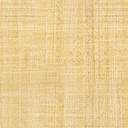 